TENDER FILE / TERMS OF REFERENCE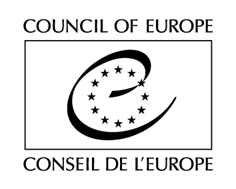 (Competitive bidding procedure / Framework Contract)Purchase of consultancy services on combating discrimination, hate speech and hate crimes in Armenia -2022Contract N° DAD-ADD/NHSCU (2022)19The Council of Europe is currently implementing until 31 August 2022 a Project on strengthening access to justice for victims of discrimination, hate speech and hate crimes in the Eastern Partnership, with specific activities in Armenia. In that context, it is looking for Providers for the provision of specialised consultancy activities on access to justice for victims of discrimination, hate speech and hate crimes in Armenia, to be requested by the Council on an as needed basis. The duration of project might be extended for an additional 6 months, until 28 February 2023.TENDER RULESThis tender procedure is a competitive bidding procedure. In accordance with Rule 1395 of the Secretary General of the Council of Europe on the procurement procedures of the Council of Europe, the Organisation shall invite to tender at least three potential providers for any purchase between €2,000 (or €5,000 for intellectual services) and €55,000 tax exclusive.This specific tender procedure aims at concluding a framework contract for the provision of deliverables described in the Act of Engagement (See attached). A tender is considered valid for 120 calendar days as from the closing date for submission. The selection of tenderers will be made in the light of the criteria indicated below. All tenderers will be informed in writing of the outcome of the procedure.The tenderer must be either a natural person, a legal person or consortia of legal and/or natural persons.Tenders shall be submitted by email only (with attachments) to the email address indicated in the table below, with the following reference in subject:  Tender – Armenia consultancy on combating discrimination, hate speech and hate crimes - 2022. Tenders addressed to another email address will be rejected. The general information and contact details for this procedure are indicated on this page. You are invited to use the CoE Contact details indicated below for any question you may have. All questions shall be submitted at least 5 (five) working days before the deadline for submission of the tenders and shall be exclusively addressed to the email address indicated below with the following reference in subject: Questions- Armenia consultancy on discrimination, hate speech and hate crimes.EXPECTED DELIVERABLESBackground of the ProjectThe project “Strengthening access to justice through non-judicial redress for victims of discrimination, hate crime and hate speech in the Eastern partnership countries” is currently implemented by the Council of Europe and financed by the European Union and the Council of Europe in the framework of their Partnership for Good Governance phase II.The project has the following objectives:Support the development of legislation on anti-discrimination, hate crime and hate speech and its implementation in line with European human rights standardsAssist the country stakeholders in the improvement of their procedures and tools for disaggregated data gathering on discrimination, hate crime and hate speechDevelop the capacity of Equality bodies/ Ombudsoffices and NGOs to assist men and women from vulnerable groups in pursuing discrimination complaints through relevant non-judicial redress mechanismsRaise awareness of the work of equality bodies’ / Ombudsoffice and related non-judicial redress mechanisms is increased among women and men from vulnerable communities, general public, and NGOsSupport the development of national comprehensive strategies on combating hate speech.The project implementation phase started in May 2019 and continues until 31 August 2022.The project foresees specific national level activities in the following countries: Armenia, Azerbaijan, Georgia, Republic of Moldova and Ukraine. Furthermore, the project foresees regional activities involving entities from the 6 project countries as well.The key project partners are equality bodies/Ombudsoffices, relevant public authorities (e.g. Ministry of Justice, Ministry of Interior), civil society organisations in the 6 countries, as well as law enforcement agencies and public institutions working specifically on hate speech.The project is implemented by a project team set in Strasbourg, at the headquarters of the Council of Europe, and in the field offices of the Council of Europe.The Council of Europe is looking for a maximum of  5 Provider(s) (provided enough tenders meet the criteria indicated below) in order to support the implementation of the project with a particular expertise on on access to justice for victims of discrimination, hate speech and hate crimes in Armenia.This Contract is currently estimated to cover up 10 activities, to be held by 31 August 2022. This estimate is for information only and shall not constitute any sort of contractual commitment on the part of the Council of Europe. The Contract may potentially represent a higher or lower number of activities, depending on the evolving needs of the Organisation.For information purposes only, the total budget of the project amounts to 1,265,000 Euros and the total amount of the object of present tender shall not exceed 13,000 Euros tax exclusive for the whole duration of the Framework Contract. This information does not constitute any sort of contractual commitment or obligation on the part of the Council of Europe. Scope of the Framework ContractThroughout the duration of the Framework Contract, pre-selected Providers may be asked to:Draft analytical reports (assessments, gap analysis, proposed modifications, awareness raising materials) on access to justice for victims of discrimination, hate speech and hate crimes in Armenia (including civil, administrative, criminal law provision – development of the mandate of the Human Rights Defender – reinforcing the capacity of legal professionals and law enforcement, improved systems of disaggregated data collection – measures to combat hate speech– supporting the role of civil society to offer victim support and advocate for improved practice on discrimination – awareness raising among the general population and specific groups on remedies to discrimination, hate speech and hate crimes in Armenia)Participate in project activities related to the mentioned topicsPrepare training modules or training materials on the mentioned topics or adapted existing ones to the national contextConduct specialised workshops on these topics.The above list is not considered exhaustive. The Council reserves the right to request deliverables not explicitly mentioned in the above list of expected services, but related to the field of expertise object of the present Framework Contract.In terms of quality requirements, the pre-selected Service Providers must ensure, inter alia, that:The services are provided to the highest professional/academic standard;Any specific instructions given by the Council – whenever this is the case – are followed.In addition to the orders requested on an as needed basis, the Provider shall keep regular communication with the Council to ensure continuing exchange of information relevant to the project implementation. This involves, among others, to inform the Council as soon as it becomes aware, during the execution of the Contract, of any initiatives and/or adopted laws and regulations, policies, strategies or action plans or any other development related to the object of the Contract (see more on general obligations of the Provider in Article 3.1.2 of the Legal Conditions in the Act of Engagement).Unless otherwise agreed with the Council, written documents produced by the Provider shall be in English (see more on requirements for written documents in Articles 3.2.2 and 3.2.3 of the Legal Conditions in the Act of Engagement).]FEESTenderers are invited to indicate their fees, by completing and sending the table of fees, as attached in Section A to the Act of Engagement. These fees are final and not subject to review. Tenders proposing fees above the exclusion level indicated in the Table of fees will be entirely and automatically excluded from the tender procedure.The Council will indicate on each Order Form (see Section D below) the global fee corresponding to each deliverable, calculated on the basis of the unit fees, as agreed by this Contract.HOW WILL THIS FRAMEWORK CONTRACT WORK? (Ordering PROCEDURE)Once the selection procedure is completed, you will be informed accordingly. Deliverables will then be delivered on the basis of Order Forms submitted by the Council to the selected Provider (s), by post or electronically, on an as needed basis (there is therefore no obligation to order on the part of the Council).PoolingFor each Order, the Council will choose from the pool of pre-selected tenderers the Provider who demonstrably offers best value for money for its requirement when assessed – for the Order concerned – against the criteria of:  quality (including as appropriate: capability, expertise, past performance, availability of resources and proposed methods of undertaking the work);availability (including, without limitation, capacity to meet required deadlines and, where relevant, geographical location); andprice.Each time an Order Form is sent, the selected Provider undertakes to take all the necessary measures to send it signed to the Council within 2 (two) working days after its reception. If a Provider is unable to take an Order or if no reply is given on his behalf within that deadline, the Council may call on another Provider using the same criteria, and so on until a suitable Provider is contracted.Providers subject to VATThe Provider, if subject to VAT, shall also send, together with each signed Form, a quote (Pro Forma invoice) in line with the indications specified on each Order Form, and including:-	the Service Provider’s name and address;-	its VAT number;-	the full list of services;-	the fee per type of deliverables (in the currency indicated on the Act of Engagement, tax exclusive);-	the total amount per type of deliverables (in the currency indicated on the Act of Engagement, tax exclusive);-	the total amount (in the currency indicated on the Act of Engagement), tax exclusive, the applicable VAT rate, the amount of VAT and the amount VAT inclusive .Signature of ordersAn Order Form is considered to be legally binding when the Order, signed by the Provider, is approved by the Council, by displaying a Council’s Purchase Order number on the Order, as well as by signing and stamping the Order concerned. Copy of each approved Order Form shall be sent to the Provider, to the extent possible on the day of its signature.ASSESSMENT Exclusion criteria and absence of conflict of interests(by signing the Act of Engagement, you declare on your honour not being in any of the below situations)Tenderers shall be excluded from participating in the tender procedure if they:have been sentenced by final judgment on one or more of the following charges: participation in a criminal organisation, corruption, fraud, money laundering, terrorist financing, terrorist offences or offences linked to terrorist activities, child labour or trafficking in human beings;are in a situation of bankruptcy, liquidation, termination of activity, insolvency or arrangement with creditors or any like situation arising from a procedure of the same kind, or are subject to a procedure of the same kind;have received a judgment with res judicata force, finding an offence that affects their professional integrity or serious professional misconduct;do not comply with their obligations as regards payment of social security contributions, taxes and dues, according to the statutory provisions of their country of incorporation, establishment or residence;are an entity created to circumvent tax, social or other legal obligations (empty shell company), have ever created or are in the process of creation of such an entity;have been involved in mismanagement of the Council of Europe funds or public funds;are or appear to be in a situation of conflict of interest;Eligibility criteriaA master’s degree in field of  human rights, law, political/social sciences, public relations and other relevant fields; At least 5 years of expertise in the field of anti-discrimination, combating hate speech or hate crime;At least 5 years of experience at the national level in Armenia;Knowledge of Armenian (mother tongue level);Excellent written and oral English (minimum C1 level according to the Common European Framework of Reference for Languages). Award criteriaQuality of the offer (70%), including:Specialised expertise in the field of judicial and non-judicial remedies to discrimination, hate speech and hate crimes (40%);Relevance of previous expert work to the topics and type of engagement expected (30%).Financial offer (30%).Multiple tendering is not authorised.NEGOTIATIONSThe Council reserves the right to hold negotiations with the bidders in accordance with Article 20 of Rule 1395.DOCUMENTS TO BE PROVIDEDA motivation letter;A completed and signed copy of the Act of Engagement (See attached);A detailed CV, preferably in Europass Format, demonstrating clearly that the tenderer fulfils the eligibility criteria;A list of references to written work of the tenderer (with at least 2 titles), with links to the work or the work attached. Written work can be articles, studies, manuals, with relevance to the topics of this tendering.All documents shall be submitted in English, failure to do so will result in the exclusion of the tender. If any of the documents listed above are missing, the Council of Europe reserves the right to reject the tender.The Council reserves the right to reject a tender if the scanned documents are of such a quality that the documents cannot be read once printed.* * *